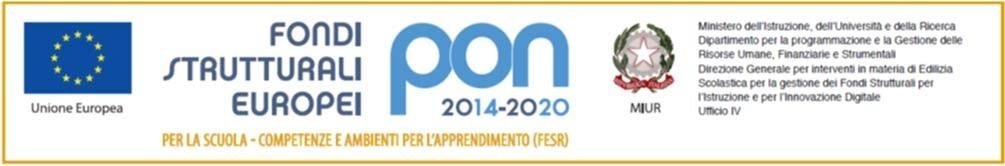 MINISTERO DELL’ISTRUZIONEISTITUTO COMPRENSIVO PALOMBARA SABINA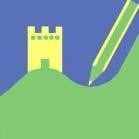 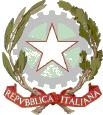 Viale Risorgimento 22-26 - 00018 Palombara Sabina Cod. mecc. RMIC8AK00E - Cod. Fisc. 86002810587 –Distretto 33 Tel 0774659784/5 email:rmic8ak00e@istruzione.itSALUTE E SICUREZZA NEI LUOGHI DI LAVORO FORMAZIONE LAVORATORI(art. 37 del D. Lgs. 81/08 e successive modificazioni – Conferenza Stato Regioni del 21.12.2011)TEST DI VERIFICA DELL’APPRENDIMENTONome e cognome ………………………Data ……………………………………Firma …………………………………..Il docenteIng. Marco MagazzeniQuesitoRisposta utenteRisposta esatta1L’emergenza interna può essere affrontata e controllata:dal personale addetto alla gestione delle emergenze;dal personale che per primo si accorge del principio di incendio;dai VV.F..2A seguito della valutazione del rischio, un livello di rischio alto comporta:azioni correttive necessarie da programmare con urgenza;azioni correttive da programmare nel breve termine;azioni correttive indilazionabili nel tempo.3Nell’ambito della valutazione del rischio, l’adozione delle misure di prevenzione hanno l’effetto di ridurre:il danno conseguente al verificarsi dell’evento negativo;la probabilità di accadimento dell’evento negativo;sia la frequenza che il danno conseguente.4Il rischio è l’effetto combinato tra:la probabilità di accadimento e le misure di prevenzione adottate;la probabilità di accadimento e le dimensioni del danno;le dimensioni del danno e le misure di protezione da adottare.5Nella definizione generale di danno sono comprese quelle di:infortunio, malattia professionale e stress;infortunio e malattia professionale;malattia professionale e stress.6Nell’ambito della formazione degli addetti antincendio, la durata del corso antincendio a rischio medio è di:4 ore;6 ore;8 ore.QuesitoRispostautenteRispostaesatta7I preposti hanno l’obbligo di:organizzare, prevenire, scegliere, prendere provvedimenti, proteggere, per eliminare o ridurre al minimo i rischi presenti in azienda;vigilanza e controllo nei confronti dei lavoratori in materia di salute e sicurezza;richiedere l’intervento delle autorità ispettive in caso di criticità non risolte dal DL.8Il lavoratore:è sanzionabile se si allontana dal luogo di lavoro in caso di pericolo grave ed imminente;può rifiutare la designazione di addetto alle emergenze;ha il diritto di essere informato e formato in materia di salute e sicurezza.9L’ordine di evacuazione di un edificio può essere dato:da chiunque si accorga di una situazione di pericolo;soltanto dai VV.F.;dal responsabile della struttura dopo aver valutato l’esistenza dell’effettivo pericolo.10Il testo unico in materia di salute e sicurezza sul lavoro attualmente in vigore è:A.	il D. Lgs. 81/08 e smi;B.	il D. Lgs. 626/94;C.	il DM 10 marzo 1998.11Nei confronti degli studenti che utilizzano le attrezzature, i docenti di laboratorio sono:Addetti antincendio;Addetti al Primo Soccorso;Preposti.12Nell’ambito della formazione dei lavoratori, la durata della formazione specifica nelle attività a rischio medio è di:4 ore;8 ore;12 ore.13Se indossate da tutti i soggetti presenti all’interno di un locale, la mascherina chirurgica costituisce un:DPI;DPC;sia un DPI che un DPC.14Nell’ambito della valutazione dei rischi, il R.L.S. deve:redigere il documento di valutazione dei rischi;essere consultato preventivamente;indicare i DPI da assegnare ai lavoratori.15Tra i doveri del lavoratore rientra:la vigilanza e il controllo nei confronti degli altri lavoratori;la segnalazione di eventuali fattori di rischio al datore di lavoro, dirigente o preposto;l’organizzazione del lavoro al fine di minimizzare i rischi per la sicurezza e la salute.16Il P.E.E. (Piano di emergenza ed evacuazione) rientra tra le misure:di prevenzione;di protezione;sia di prevenzione che di protezione.17Il R.S.P.P.:può essere un professionista esterno, un dipendente dell’azienda o lo stesso datore di lavoro se opportunamente formati;deve essere nominato tra i lavoratori dell’azienda;svolge la sorveglianza sanitaria nei casi previsti dalla normativa vigente.18Nell’ambito della formazione dei lavoratori, l’aggiornamento deve essere svolto con periodicità:biennale;triennale;quinquennale.QuesitoRispostautenteRispostaesatta19L’emergenza grave può essere affrontata:dal personale interno addetto alla gestione delle emergenze;dai soccorsi esterni (VV.F.);dal personale coinvolto, senza l’ausilio del personale addetto.20La mascherina facciale filtrante del tipo FFP2 è prioritariamente un:DPI;DPC;sia un DPI che un DPC.NUMERO RISPOSTE CORRETTE DATE……./20